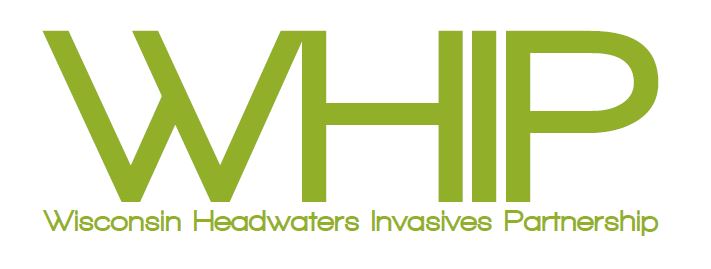 April 14, 2016Dear Current WHIP Partner;The Wisconsin Headwaters Invasives Partnership (WHIP) was formed in 2010 with our first group of formal partners signing a Memorandum of Understanding (MOU).  We are proud to say that we have grown to include 15 formal Partners, an official Coordinator, Action Teams, and many more informal partners and volunteers.  Support from groups like yours has been a great benefit as WHIP applies for grant monies for invasive species management and education across our two county service area.  Grants remain our major form of funding, and over the past several years, local partner support has helped us to secure roughly $62,000 in grants to support our activities and assist citizens and communities.This year, we are renewing our Partner signatures to formalize the signing of a new MOU agreement which will be valid until 2021.  Included with this letter is a copy of the new MOU (also available online at http://www.whipinvasives.org/mou-renewal-2016.html).   To streamline this process, the new MOU remains largely the same as the original document, with only a handful of small updates which are explained on the cover page.  The MOU is not a legal-binding document; rather, it is an expression of support for mutual cooperation toward a shared purpose.We ask that all Partners interested in maintaining their partnership in WHIP please sign this page at the bottom, and also examine your MOU signatory page to update the key official contact and provide a signature.   You may scan and return both to tracybeckman.lumberjack@frontier.com, or mail to WHIP c/o 315 S. Oneida Ave, suite 206, Rhinelander, WI 54501, no later than June 30, 2016.We appreciate your partnership and support, and hope you will continue with WHIP for another five years.  If you have any questions about the new MOU, or the signatory process, please feel free to contact WHIP’s Coordinator Rosie Page, or Secretary Tracy Beckman.  Sincerely,Rosie Page, WHIP Coordinator			Tracy Beckman, WHIP Secretary(715) 282-7269 rpage19@gmail.com 		(715) 369-9886 tracybeckman.lumberjack@frontier.com WHIP PARTNERSHIP 2016-2021Name of Organization: _____________________________________  Continue Partnership: Yes__ No__Address: ______________________________________________________________________________Contact Person: _________________________________   Contact email: __________________________Legal signatory for the organization: ________________________________________________________  